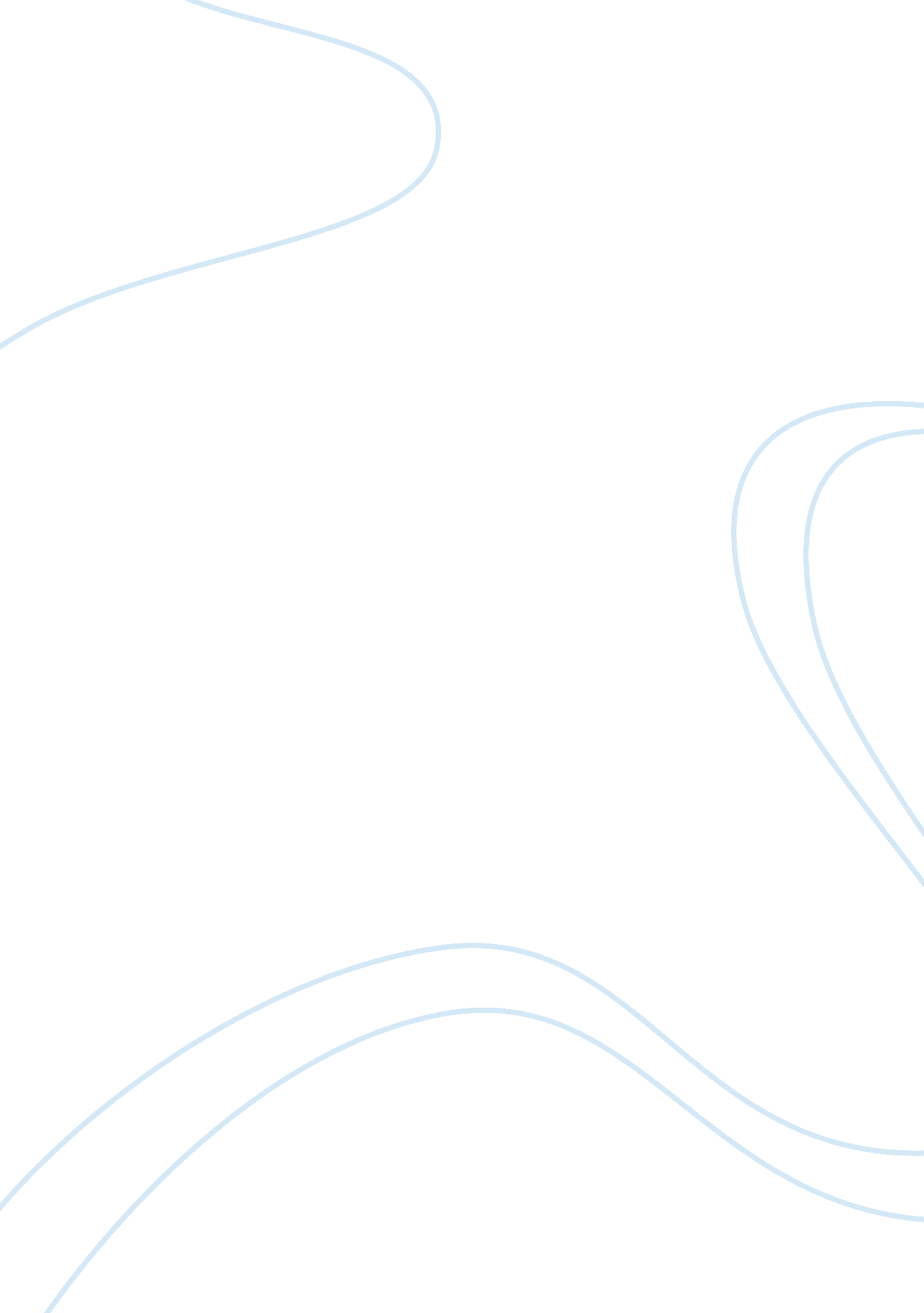 Comp sci chap. 8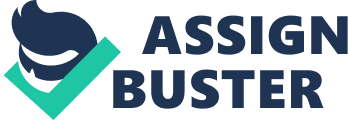 An Internet connectivity plan is also known as a ________ plandataA main difference between the tablet and the smartphone is the ________. screen sizeour mobile device files can be synchronized using ________. a cloud serviceA(n) ________ converts your voice's sound waves into digital signals. analog-to-digital converter chipMany mobile devices include a mini- ________ port. USBWhat is iOS? An operating system for mobile devicesA(n) ________ is included in a cell phone to handle the compression of data for it to be quickly transmitted to another phone. digital signal processor chipWhich of the following digital image formats compresses the image file? JPEGThe global positioning system is a network of 21 ________ plus 3 working spares. satellites________ allows only limited use of media that have been legally purchased. Digital rights managementThe operating system of a cell phone is stored in ________. ROMText messaging is also called ________. short message service (SMS)Which of the following is not an example of a digital music file format?. accdbWhich is true of SMS messages? They can contain a limited number of characters. A(n) ________ cable carries all audio and video information from devices to a connected TV. HDMIWhich of the following describes the number of times an analog wave is measured each second during an analog-to-digital conversion? Sampling rateThe term ________ refers to the use of a single unifying device that handles media, Internet, entertainment, and telephone needs. digital convergenceWhich of the following is NOT true about e-books? They are always PDF file format. VoIP uses ________ technology similar to email to transmit voice over the internet. digitalNewer 3D printers draw on the surface of liquid plastic ________ with a laser which causes it to harden and take shape according to the design. resinYou can send messages that include photos and videos between mobile devices using ________ technology. multimedia message service (MMS)The distance between two near field communication (NFC) devices is limited to about ________. 1. 5 inches ONCOMP SCI CHAP. 8 SPECIFICALLY FOR YOUFOR ONLY$13. 90/PAGEOrder NowTags: iOS Smartphone 